W trosce o bezpieczny i udany pobyt naszych Gości prosimy o zapoznanie z obowiązującym REGULAMINEM WYNAJMU DOMKÓW.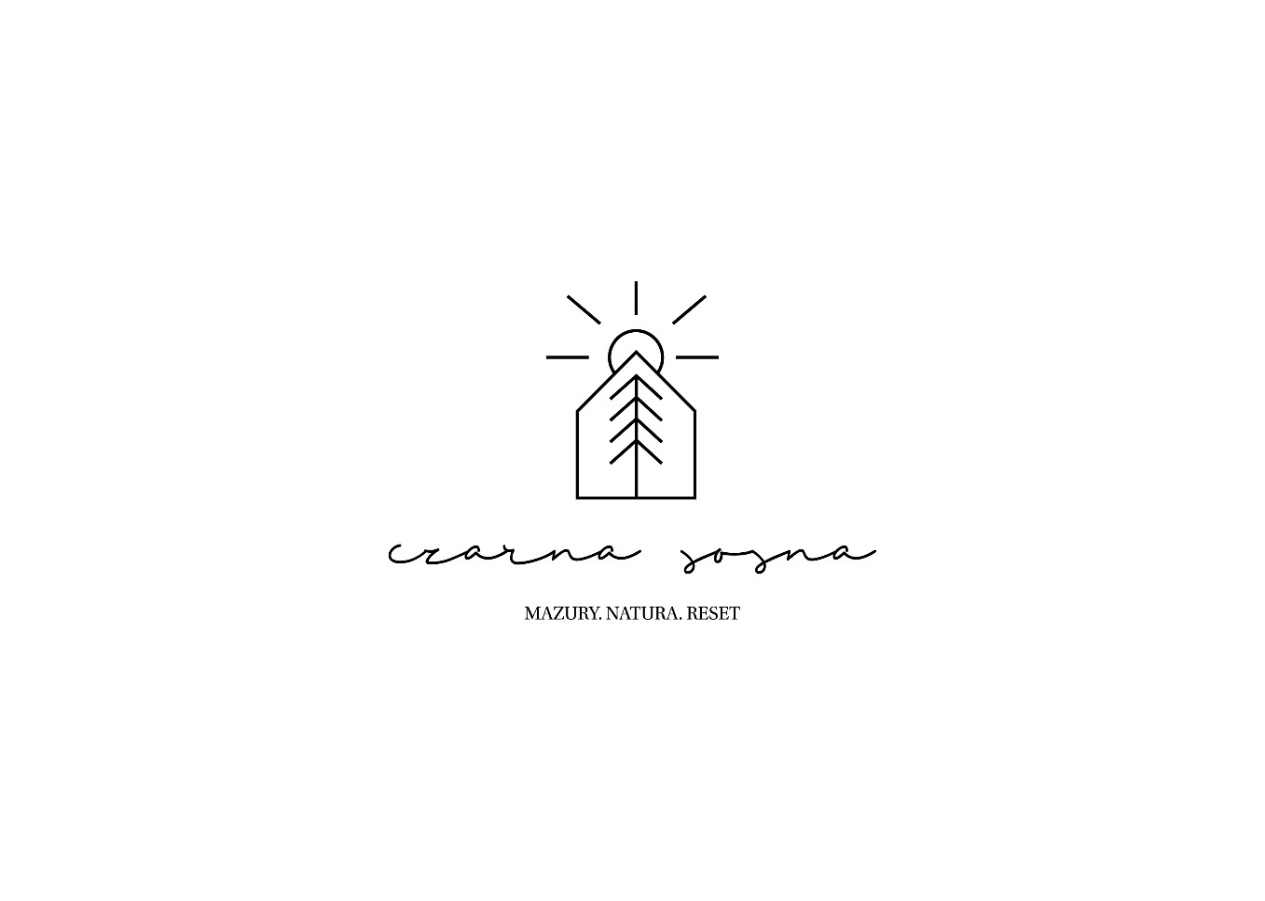 Regulamin wynajmu domków Chatka Pini i Czarna SosnaWarunkiem potwierdzenia rezerwacji wynajmu domku jest wpłata zadatku w kwocie 40% wartości wynajmu.W przypadku rezygnacji z rezerwacji lub skrócenia czasu pobytu z przyczyn różnych zadatek i opłata za pobyt nie podlega zwrotowi.Opłata za wynajem – pozostała część - jest płatna gotówką w dniu przyjazdu.W dniu przyjazdu pobierana jest kaucja zwrotna w wysokości 300,00-500,00zł – zwrotna w dniu wyjazdu pod warunkiem, że nie zostały złamane zapisy w regulaminie najmu.Doba zaczyna się o godzinie 16:00, a kończy się o godzinie 10:00.Zakwaterowanie po godz. 20:00 lub wykwaterowanie przed godz. 7:00  jest dodatkowo płatne.Na terenie posesji znajduje się parking niestrzeżony.Najemca ponosi całkowitą odpowiedzialność materialną za wszelkiego rodzaju uszkodzenia lub zniszczenia przedmiotów wyposażenia lub urządzeń technicznych powstałe z ich winy.W pomieszczeniach obowiązuje całkowity zakaz palenia wyrobów tytoniowych.Palenie ogniska tylko w miejscu do tego wyznaczonym.Najemca nie może przekazywać ani udostępniać domku osobom trzecim; domek nie może być zamieszkany lub użytkowany przez większą ilość osób, aniżeli zgłoszoną przy rezerwacji i wpłacie zadatku. W trosce o kameralny wypoczynek naszych Gości nie wyrażamy zgody na odwiedziny i wizyty rodziny/znajomych/przyjaciół.Właściciel zastrzega sobie prawo do żądania opuszczenia domku, Gościom nie przestrzegającym regulaminu pobytu - Gości szczególnie zakłócający w rażący sposób wypoczynek właścicielom posesji,  innym Gościom lub Sąsiadom.Za rzeczy pozostawione w domku właściciel nie ponosi odpowiedzialności. Prosimy o zachowanie należytej staranności związanej z zamykaniem okien i drzwi w momencie opuszczania domku.Pobyt ze zwierzętami możliwy po uzgodnieniu i za dodatkową opłatą. Pobyt psa tylko z ważnym świadectwem szczepień. Właściciele psów zobowiązani są do sprzątania odchodów. Obecność zwierząt nie może zakłócać wypoczynku innym.Na terenie posesji obowiązuje cisza nocna w godzinach 22:00-7:00.Najemca zobowiązany jest do okazania dokumentu tożsamości w celu zameldowania. Zameldowanie odbywa się z dokumentu stwierdzającego tożsamość osoby (dowód osobisty, prawo jazdy, paszport, wiza, legitymacja szkolna lub studencka).Właściciel oddaje do użytku plac zabaw dla dzieci jednak nie ponosi odpowiedzialności za bezpieczeństwo i zdrowie korzystających z niego dzieci. Całkowitą odpowiedzialność ponoszą rodzice bądź opiekunowie prawni.Korzystanie ze sprzętów pływających odbywa się na całkowitą odpowiedzialność najemcy – właściciel nie ponosi odpowiedzialności za bezpieczeństwo i zdrowie korzystających z pomostu i sprzętów pływających Gości.Goście zobowiązani są do pozostawienia sprzętów pływających w czystości.W momencie wynajmu domku każdy Gość akceptuje i wyraża zgodę na warunki zawarte w regulaminie wynajmu domków.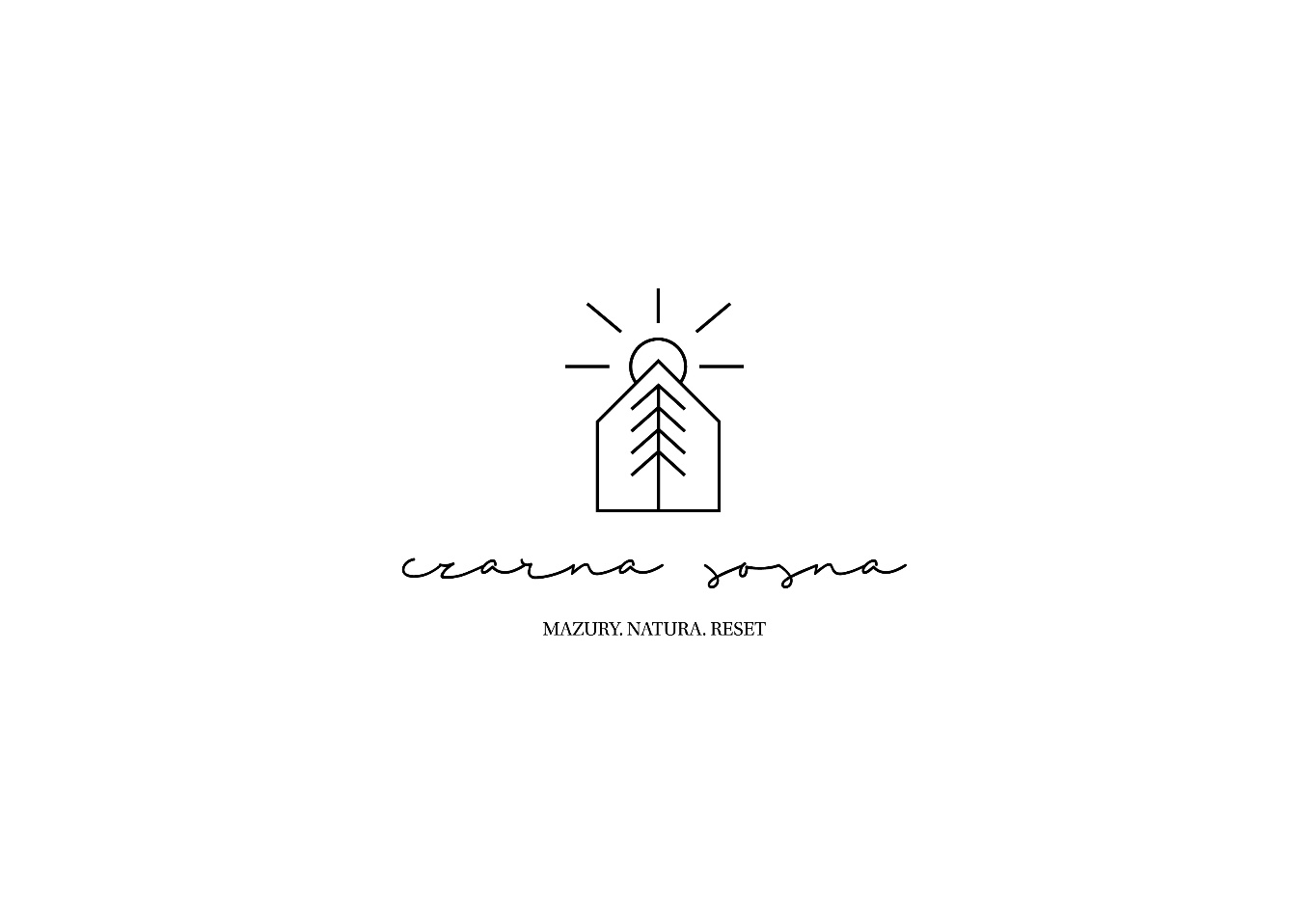 